3105-4103-5201 La discussion : différents types d’interventionsAu cours d’une discussion ou d’un débat, l’élève qui présente son exposé est responsable d’animer la discussion.  Pour ce faire, il aura recours à divers types d’interventions :*Une opinion : on donne son avis, on exprime son point de vue sur le sujet;*Un argument : on donne une raison qui explique son opinion;*Une question : on interroge l’un des membres de l’auditoire en vue d’obtenir une information, un éclaircissement, une opinion;*Une information : on communique un renseignement ou un fait qui éclaire l’auditoire sur le sujet;*Un reflet : on reprend dans ses propres mots ce qu’on a entendu pour s’assurer qu’on a bien compris ce que l’autre a dit;*Une reformulation : on redit de façon plus résumée ou plus claire ce qui vient d’être exprimé plus ou moins clairement par quelqu’un d’autre;*Une rétroaction : on informe l'auditoire des émotions que suscite la discussion;*Une proposition : on soumet à l’auditoire une idée qui sera acceptée ou refusée;*Une synthèse : on rassemble en un tout cohérent les idées essentielles de la discussion afin d’avoir une vision globale et de faire le point;*Une hypothèse : on formule une supposition quant au sujet.ExercicePeux-tu identifier les différentes interventions des participantes à cette discussion?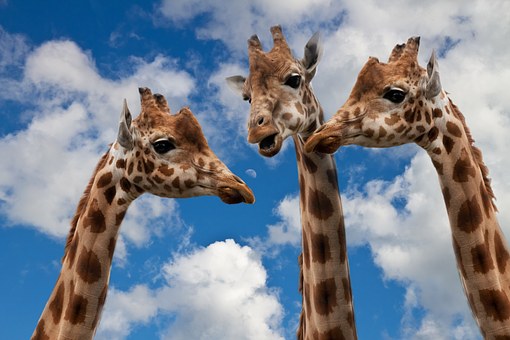 Bonjour, Germaine.  Que fais-tu de bon ces temps-ci? __________________________________________________Ah! Melda, je ne sais plus quoi faire de mes journées depuis que Nadine est morte dans Unité 9 !  Je trouve le personnage de Luc Picard, Jeff Morin, tellement plate!__________________________________________________Hum… Tu ne voudrais pas plutôt dire Nadine dans District 31 ? intervient Vévette, la sage du groupe. __________________________________________________Si ça continue comme ça, ils vont faire mourir Patrick aussi! __________________________________________________Pourquoi trouves-tu Jeff Morin plate, Germaine? __________________________________________________Parce qu’il n’a pas la même richesse que le personnage de Nadine.  __________________________________________________Par richesse, j’imagine que tu veux dire que son personnage a moins de facettes que celui de Nadine, dit Vévette. __________________________________________________C’est ça, Vévette!  Je crois que je vais écrire à Radio-Canada pour leur suggérer de faire mourir Jeff Morin et d’engager un autre lieutenant féminin! __________________________________________________Euh… ça me surprendrait que cela fonctionne, Melda, parce que Luc Picard a signé un contrat d’un an pour jouer son personnage, réplique Germaine. __________________________________________________Autrement dit, il est permanent, dit Vévette.__________________________________________________Bref, conclut Melda, Nadine est morte, on veut garder Patrick et on est pris avec Jeff!__________________________________________________Ah! Quelle tristesse nous vivons là! ironise Vévette.__________________________________________________CorrigéBonjour, Germaine.  Que fais-tu de bon ces temps-ci?    QuestionAh! Melda, je ne sais plus quoi faire de mes journées depuis que Nadine est morte dans Unité 9 !  Je trouve le personnage de Luc Picard, Jeff Morin,  tellement plate!! OpinionHum… Tu ne voudrais pas plutôt dire Nadine dans District 31? intervient Vévette, la sage du groupe.  Information Si ça continue comme ça, ils vont faire mourir Patrick aussi! HypothèsePourquoi trouves-tu Jeff Morin plate, Germaine? QuestionParce qu’il n’a pas la même richesse que le personnage de Nadine.  ArgumentPar richesse, j’imagine que tu veux dire que son personnage a moins de facettes que celui de Nadine, dit Vévette. RefletC’est ça, Vévette!  Je crois que je vais écrire à Radio-Canada pour leur suggérer de faire mourir Jeff Morin et d’engager un autre lieutenant féminin!  PropositionEuh… ça me surprendrait que cela fonctionne, Melda, parce que Luc Picard a signé un contrat d’un an pour jouer son personnage, réplique Germaine.  InformationAutrement dit, il est permanent, dit Vévette. ReformulationBref, conclut Melda, Nadine est morte, on veut garder Patrick et on est pris avec Jeff!  SynthèseAh! Quelle tristesse nous vivons là, ironise Vévette.  Rétroaction